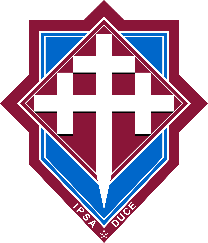 APPLICATION TO BE A KAVANAGH COLLEGE HOMESTAY Please complete all sections of this formFamily profile:Preferred Placements – Please tick the appropriate boxesFamily Interests:Your Home Facilities:Please provide brief details about your home and the bedroom you intend to provide for a student.  Please note, we do not allow students to share a room, except for some short-stay group tours.Transport to School: advise how your student will get to and from school Details of an emergency contact outside of your household:PART 2Photos – We require 3 photos (.jpeg or .png file) which will also be held on file and sent, as part of your family profile, to a new student. 1.	The outside of your home2.	The student’s bedroom3.	Your family membersSend digital copies as an attachment to: international@kavanagh.school.nzTERMS AND CONDITIONSThank you for offering to become a homestay for International students attending Kavanagh College. As part of this application process, please sign the attached ‘Homestay Carer Agreement’ and carefully read the terms and conditions it contains.I/We acknowledge that the above information is true and correct Signature – Homestay caregiver(s): 			…………………………………………………………………………………………………….Printed Name:					     …………………………………………………………………………………………………….Date:						…………………………………………………………………………………………………….Thank you for taking the time to complete the Application Form A few points to note before submitting your forms:Every person living in your home (or someone who regularly stays overnight in your home) who is 18 years of age or over must submit a police vetting formAll adults living in the home must be vaccinated against Covid 19.Being a homestay family should not be relied upon as a constant source of income. Students come for short or long stays and when one leaves we may not be able to place a student with you again immediately.Homestay payments should be considered more of a reimbursement for costs associated with having an additional person in your family rather than an additional source of income.We are generally only able to accept homestay families who are within one bus stage of our school. This is because students like to be able to easily get to and from school and to meet their friends at weekends and after school.Our peak demand periods for homestay families are: late January, end of March/April, & July, AugustPLEASE USE THE CHECKLIST ON THE FOLLOWING PAGE TO ENSURE YOU HAVE NOT FORGOTTEN ANYTHING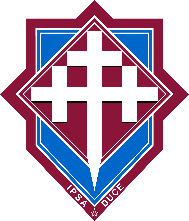 KAVANAGH COLLEGE HOMESTAY APPLICATION CHECKLISTPlease check that you have completed all forms and processes listed below before submitting your application:		Application to be a Homestay form filled in and signed3 Photos provided to the school in electronic formatHomestay Carer Agreement read, understood and signedReferee Forms provided to referees (at least 1 for each caregiver)Police Vetting forms filled in for each family member 18 or over2 Forms of ID (one photographic) for each family member 18 or over		Shown to school staff Homestay Parent Handbook https://hail.to/kavanagh-college/publication/rlMvelR has been read and understoodPlease note: Once all paperwork has been received by the school, and all procedures completed, if we consider you suitable to host a student, we will contact you to arrange a home visit and interview. We require both caregivers to be present at the interview.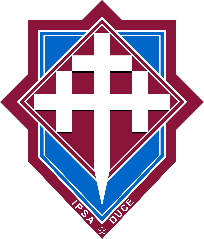 HOMESTAY REFEREE CHECK (Please supply this form to at least 1 referee for each caregiver and ask them to return it directly to the school (See details at end of form)ConfidentialThis form is to help us in the assessment of an applicant’s suitability to provide homestay care for an international student attending Kavanagh College.Thank you for taking the time to complete the form.  We appreciate your honest response to the questions below.  The information you provide is strictly confidential.Name of Applicant 	            _____________________________________________Name of Referee		_____________________________________________Referee’s email		_____________________________________________Mobile phone   		_____________________________________________Relationship to Applicant (eg. friend, workmate, associate, employer)How long have you known the Applicant? Do you consider the Applicant to be a suitable person to care for an international student?________________________________________________________________________________________________________________________________Please comment on the following:(Use a separate piece of paper if required)The suitability of the applicant to care for international students.  Please consider attitudes to other cultures, motivation, knowledge, skills, emotional and psychological stability and strength, role modelling.	__________________________________________________________________________________________________________________________________________________________________________________________________________________________________________________________________________________________________________________________________________________________________________________________________________________________________________________2	The suitability of the home.  Please consider other family members and the appropriateness of the physical and emotional conditions in the home.__________________________________________________________________________________________________________________________________________________________________________________________________________________________________________________________________________________________________________________________________________________________________________________________________________________________________________________If you have any comments or would like to contact the school directly please contact Thank you for completing this form. Please return to:Kavanagh College,International Department340 Rattray Street, Dunedin 9054international@kavanagh.school.nzPrimary Caregiver’s NameLast Name:First Name: Secondary Caregiver’s NameLast Name:First Name: Secondary Caregiver’s NameLast Name:First Name: Date of birth:Date of birth:Date of birth:Address:Address:Address:Phone NumbersHome:Mobile:Work Number:Phone NumbersHome:Mobile:Work Number:Mobile: Work Number:Email address:Email address:Email address:Occupation:Occupation:Occupation:Employer:Employer:Employer:Bank Account:(For homestay payments)Bank Account:(For homestay payments)Bank Account:(For homestay payments)Total number of household members Total number of household members Complete these details for each person living in the homeComplete these details for each person living in the homeName:DOBM/FRelationship to Hosts□ 1 student□ 12/13 years□ Male only□ 1-2 Terms□ 2 students□ 14/15 years□ Female Only□ 2-3 Terms□ 3 students□ 16/17 years□ 4 Terms  +□ Age  - no Preference□ Other□ Animals□ Cricket□ Hockey□ Rowing□ Table Tennis□ Athletics□ Cycling□ Horse Riding□ Rugby□ Tennis□ Badminton□ Dance□ Lawn Bowls□ Sailing□ Theatre□ Basketball□ Family          Outings□ Mountain        Biking□ Skateboard□ Touch Rugby□ Beaches□ Fencing□ Movies□ Skiing□ Trampoline□ Board Games□ Fishing□ Netball□ Snow Boarding□ Travel□ Cars□ Gardening□ Outdoors□Soccer□ TV□ Chess□ Go-Carts□ Photography□ Sports□ Volleyball□ Church□ Golf□ Reading□Squash□ Walking□ Computers□ Gymnastics□ Rock Climbing□ SUP□ Water polo□ Cooking□ Hiking□ Rollerblading□Surfing□ Water Sports□ Swimming□ Other□ Pool□ Near Beaches□ Near Shops□ Garden□ Boat□ Piano □ Wifi – Unlimited Fibre        broadband□ Spa Pool□ Holiday Home□ Wifi Other □ Table Tennis□ Trampoline□ Pool table□ Bicycle for student use□ Other□ WalkingMins□ By BusBus No.  Mins□ By CarMinsApprox. cost of bus per trip:$Pets – Please list all petsAre these pets indoors or outdoors?Diet – Do you have a special diet?  e.g. Gluten freeWould you accept a student with a special diet?Total number of bedrooms in your home?Total number of bedrooms for studentsStudy facilities for student, eg desk in roomNumber of Bathrooms in your homeReligion – Churchgoer Yes/NoMain language spoken in home?  Second language spoken in home?Do members of your home smoke?Does either host parents go away overnight or for weekends?Do both caregivers have a full driver’s license?Does any family member have a medical condition the student should know about? Give detailsDo you have any relatives/friends who sometimes stay with you who you have not mentioned above? Provide detailsReasons for offering homestay accommodationDo you wish to host any particular nationality?Any other comments or requests?Full Name:Relationship:Address:Email Address:Home No:Mobile No: